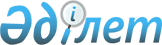 Об утверждении Меморандума о взаимопонимании по применению положений Cоглашения между Правительством Республики Казахстан и Правительством Соединенных Штатов Америки относительно сотрудничества по облегчению оказания содействия, подписанного 20 мая 1992 годаПостановление Правительства Республики Казахстан от 3 декабря 2013 года № 1301.
      Правительство Республики Казахстан ПОСТАНОВЛЯЕТ:
      1. Утвердить прилагаемый Меморандум о взаимопонимании по применению положений Соглашения между Правительством Республики Казахстан и Правительством Соединенных Штатов Америки относительно сотрудничества по облегчению оказания содействия, подписанного 
      20 мая 1992 года, совершенный в городе Астане 30 декабря 2010 года.
      2. Настоящее постановление вводится в действие со дня подписания. Меморандум о взаимопонимании по применению
положений соглашения между Правительством Республики
Казахстан и Правительством Соединенных Штатов Америки
относительно сотрудничества по облегчению оказания
содействия, подписанного 20 мая 1992 года
      (* Вступил в силу 8 января 2014 года -
Бюллетень международных договоров РК 2018 г., № 3, ст. 21)
      Правительство Республики Казахстан и Правительство Соединенных Штатов Америки (далее – Стороны)
      в соответствии со Статьей V Соглашения между Правительством Республики Казахстан и Правительством Соединенных Штатов Америки относительно сотрудничества по облегчению оказания содействия, подписанного 20 мая 1992 года (далее – Рамочное соглашение),
      в целях создания условий для освобождения от налогов в соответствии с Рамочным соглашением, а также предоставления информации, касающейся Программ содействия,
      согласились о нижеследующем: Статья 1
      Под Программами содействия в соответствии с Рамочным соглашением понимаются программы, направленные на оказание гуманитарной помощи, технического и экономического содействия на благо народа Казахстана, предоставляемые Правительством Соединенных Штатов Америки (далее – Правительство США) на безвозмездной основе (далее – Программы содействия). Компетентные органы Сторон периодически обсуждают соответствующие вопросы относительно приоритетов, целей и направлений Программ содействия в соответствии с Рамочным соглашением, результатов, которые должны быть достигнуты и способов оценки результатов, а также прав и обязанностей Сторон. Статья 2
      Компетентным органом Правительства Республики Казахстан является Министерство экономического развития и торговли Республики Казахстан (далее – Министерство экономики), а компетентным органом Правительства США является Посольство Соединенных Штатов Америки в Республике Казахстан (далее – Посольство США). Об изменениях своих компетентных органов Стороны уведомляют друг друга по дипломатическим каналам в течение 30 дней со дня принятия решения о таком изменении. Статья 3
      Ежегодно до 31 января Посольство США намеревается направлять Министерству иностранных дел Республики Казахстан и Министерству экономики информацию, касающуюся Программ содействия, включая:
      (а) перечень Программ содействия, осуществленных в течение предыдущего календарного года, включая их цели и задачи, сроки реализации и объемы финансирования всех организаций, исполняющих Программы содействия в соответствии с Рамочным соглашением;
      (b) перечень правительственных и частных организаций США, которые осуществляют Программы содействия (далее – Организации США) с указанием видов деятельности, осуществляемой ими при условии, что впоследствии любой такой список Организаций США может быть изменен или дополнен по мере необходимости;
      (c) копию ежегодного отчета об исполнении Программ содействия, предоставленного в Конгресс США; 
      (d) другую информацию, связанную с Программами содействия, о предоставлении которой Стороны могут договориться в будущем. Статья 4
      Стороны признают, что в случае, если частными организациями США, исполняющими Программы содействия, и их сотрудниками будет осуществляться иная деятельность, непредусмотренная Рамочным соглашением, то налогообложение такой деятельности осуществляется в соответствии с законодательством Республики Казахстан. Применительно к Рамочному соглашению, "частная организация США" - это неправительственная организация, сформированная как корпорация, бизнес траст, имущественный комплекс, траст, товарищество, фонд или ассоциация в соответствии с законодательством любого из штатов Соединенных Штатов Америки. Статья 5
      Министерство иностранных дел Республики Казахстан вправе сделать запрос в Посольство США касательно предоставления информации о правовом статусе любой из Организаций США, исполняющей Программы содействия. Статья 6
      Правительство Республики Казахстан по дипломатическим каналам, а также посредством уполномоченных государственных органов оказывает содействие в вопросах облегчения и ускорения освобождения от налогов в соответствии с Рамочным соглашением, процессов регистрации, получения разрешений и лицензий Республики Казахстан, которые могут быть необходимы для выполнения Программ содействия в соответствии с Рамочным соглашением. Статья 7
      Все спорные вопросы между Сторонами относительно выполнения настоящего Меморандума разрешаются путем взаимных консультаций. Статья 8
      Настоящий Меморандум исполняется в соответствии с Рамочным соглашением и вступает в силу с момента уведомления Сторонами друг друга по дипломатическим каналам о выполнении внутригосударственных процедур, необходимых для его вступления в силу. Статья 9
      Настоящий Меморандум прекращает свое действие с момента прекращения действия Рамочного соглашения.
      Совершено в городе Астане 30 декабря 2010 года в двух подлинных экземплярах, каждый на казахском, русском и английском языках, при этом все тексты имеют одинаковую силу.
					© 2012. РГП на ПХВ «Институт законодательства и правовой информации Республики Казахстан» Министерства юстиции Республики Казахстан
				
Премьер-Министр
Республики Казахстан
С. АхметовУтверждено
постановлением Правительства
Республики Казахстан
от 3 декабря 2013 года № 1301
За Правительство
За Правительство
Республики Казахстан
Соединенных Штатов Америки
Примечание РЦПИ!
Далее следует текст Меморандума на английском языке